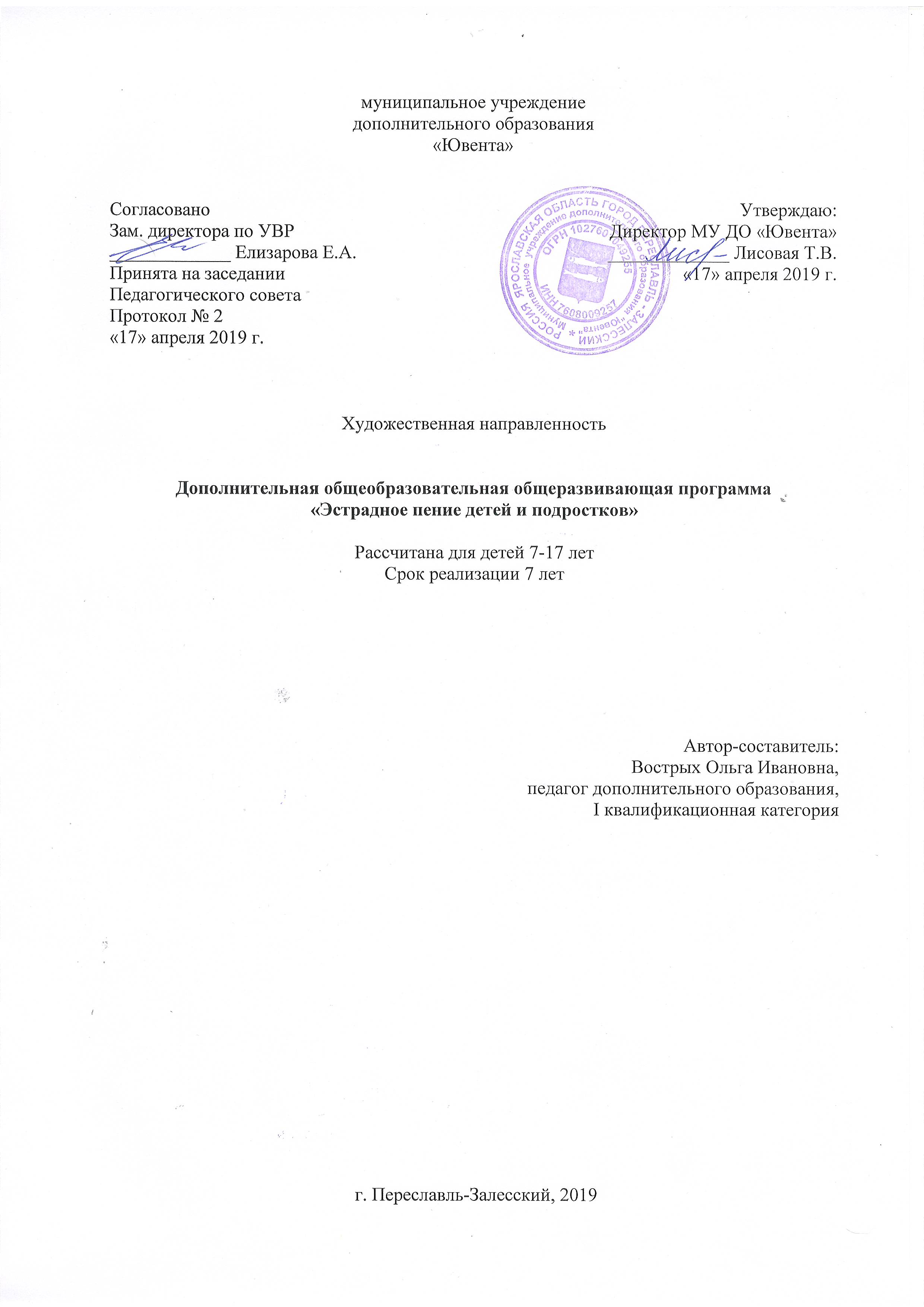 ОГЛАВЛЕНИЕ1.Пояснительная записка……………………………………………………………….32.Учебно-тематический план…………………………………………………………..82.1. Учебно- тематический план 1года обучения……………………………………....82.2. Учебно-тематический план 2 года обучения……………………………………....92.3. Учебно-тематический план 3 года обучения……………………………………...102.4. Учебно-тематический план 4 года обучения……………………………………...112.5. Учебно-тематический план 5 года обучения……………………………………...122.6. Учебно-тематический план 6 года обучения………………………………….......132.7. Учебно-тематический план 7 года обучения……………………………………...143.Содержание ……………………………………………………....153.1.Содержание 1 года обучения………………………………….153.2.Содержание 2 года обучения………………………………….173.3. Содержание 3 года обучения………………………………....183.4. Содержание 4 года обучения…………………………………193.5. Содержание 5 года обучения………………………………....203.6. Содержание 6 года обучения………………………………....213.7. Содержание 7 года обучения…………………………………224. Обеспечение программы…………………………………………………………….234.1. Методическое обеспечение………………………………………………………..234.2. Материально-техническое обеспечение………………………………………….255. Мониторинг образовательных результатов………………………………………..266 Список информационных источников……………………………………………..297. Приложения………………………………………………………………………….317.1. Приложение 1. Календарный учебный график 1 года обучения7.2. Приложение 2. Календарный учебный график 2 года обучения……………….347.3. Приложение 3. Календарный учебный график 3 года обучения……………….367.4. Приложение 4. Календарный учебный график 4 года обучения……………….387.5. Приложение 5. Календарный учебный график 5 года обучения……………….417.6. Приложение 6. Календарный учебный график 6 года обучения……………….437.7. Приложение 7. Календарный учебный график 7 года обучения……………….461. ПОЯСНИТЕЛЬНАЯ ЗАПИСКААктуальность. Современное общество характеризуется повышением внимания к нравственному, эстетическому развитию детей и уникальным возможностям отдельно взятой личности. В связи с этим на первый план выходит проблема выявления и развития творческого потенциала каждого ребёнка, степени его одаренности, начиная с раннего возраста. Именно в этот период важно сформировать певческие и исполнительские навыки, приобщить детей к музыкальному искусству, которое способствует развитию творческой фантазии. Большинство медицинских и психологических исследований подтверждает положительное воздействие музыкальной деятельности на функции дыхания и кровообращения, иммунных процессов, работу мозга и взаимодействие 6 полушарий, умственную работоспособность, психомоторику (М. Бехтерев, И. М. Догель, И. Р. Тарханов, Н. Н. Захарова, В. М. Авдеев, И. М. Гринева, И. В. Темкин, В. В. Медушевский, М. Н. Ливанов, Н. А. Фудин и др. исследователи). Музыкальное искусство занимает особое место в современной культуре. Пение учит ребят видеть и слышать прекрасное вокруг себя. Занятия музыкой развивают не только музыкальные способности детей и их художественный вкус, но и содействует воспитанию определенных черт характера. Голос помогает человеку общаться с окружающим миром, выражать свое отношение к различным явлениям жизни.Певческий голосовой аппарат - необыкновенный инструмент, таящий в себе исключительное богатство красок и различных оттенков. Пользоваться певческим голосом человек начинает с детства по мере развития музыкального слуха и голосового аппарата. С раннего возраста дети чувствуют потребность в эмоциональном общении, испытывают тягу к творчеству.В настоящее время существует много различных форм творческой деятельности, но одна из самых интересных, эффективных, эмоциональных, захватывающих и доступных – эстрадное пение.Эстрадное музыкальное искусство точно соответствует интересам современных детей и подростков. Занятия эстрадным вокалом являются сегодня одной из основных форм массового приобщения подрастающего поколения к музыкальному искусству и решения одной из приоритетных проблем педагогики и психологии - развития творческих способностей детей. Именно творческие способности стимулируют формирование особых качеств ума: наблюдательности, умению сопоставлять, анализировать, комбинировать, находить связи и зависимости.Музыка, и сопутствующие ей вокальные, дыхательные, артикуляционные упражнения, применяемые на занятиях по вокалу, помогают устранить или смягчить присущую ребенку непоседливость, чрезмерную утомляемость, угловатость, замкнутость, подавленность.Дополнительная общеобразовательная общеразвивающая программа «Эстрадное пение детей и подростков» по уровню разработки является  модифицированной и относится к программам художественнй направленности. Программа составлена на основе дополнительной общеобразовательной общеразвивающей программы Дамм Л. В. «Эстрадный вокал», г.Анжеро-Судженск, 2017 г. По уровню организации процесса программа является интегрированной, реализуется в коллективе эстрадного пения «NON – STOP».Эстрадный вокал, прежде всего, подразумевает пение с эстрады, но понятие эстрадного вокала, как правило, связывают с лёгкой и доступной к пониманию музыкой. В эстрадном вокале можно услышать и народные мотивы, и элементы джаза, это так же и авторская песня и элементы рок музыки. Эстрадный вокал отличается от академического вокала более открытым и более естественным звуком. Однако, певческие навыки, правильная позиция и опора звука так же необходимы в эстрадном вокале, как и в академическом.Новизна Особенность программы в том, что она разработана для детей, которые сами стремятся научиться красиво и грамотно петь. При этом это дети не только разного возраста, но и имеют разные стартовые способности. В данных условиях программа «Эстрадное пение детей и подростков» - это механизм, который определяет содержание обучения вокалу обучающихся, методы работы педагога по формированию и развитию вокальных умений и навыков, приемы воспитания вокалистов. Педагогическая целесообразность программы в том, что она расширяет жизненный опыт, способствует духовному, социальному и профессиональному становлению личности ребенка. Адресат программы – дети и подростки 7 - 17 лет. В объединение принимаются все желающие. Дети приходят с разным уровнем подготовки, поэтому и темп освоения детьми образовательной программы различный.Данная программа предусматривает дифференцированный подход к обучению, учёт индивидуальных психофизиологических особенностей воспитанников. Использование традиционных и современных приёмов обучения позволяет заложить основы для формирования основных компонентов учебной деятельности: умение видеть цель и действовать согласно с ней, умение контролировать и оценивать свои действия. Репертуар для каждого воспитанника подбирается педагогом с учетом возрастных, психологических особенностей ребенка, его вокальных данных. При условии одаренности обучающегося возможно освоение программы в сжатые сроки. Форма обучения – очная.Формы работы. В ходе реализации программы сочетается групповая (работа в ансамбле) и индивидуальная работа (сольное пение). Основной формой образовательного процесса является занятие, которое включает в себя часы теории и практики:Беседа,на которой излагаются теоретические сведения, которые иллюстрируются поэтическими и музыкальными примерами, наглядными пособиями, видеоматериалами.Практические занятия,на которых дети осваивают музыкальную грамоту, разучивают песни композиторов классиков, современных композиторов, знакомятся с образцами вокальной музыки.Занятие-постановка,репетиция, сводная репетиция, на которой отрабатываются концертные номера. Развиваются актерские способности детей.Открытое занятие,проводится для педагогов, родителей.Заключительное занятие, завершающее тему – занятие - концерт. Проводится для самих детей, педагогов, гостей.Выездное занятие – посещение выставок, музеев, концертов, праздников.Другие формы работы: тематический концерт, творческая встреча, концертная деятельность, участие в конкурсах, фестивалях, смотрах.Объём и срок освоения программы. Занятия по индивидуальному плану проводятся 2 раза в неделю по 1 часу. Итого 72 часа в год на все 7 лет обучения. Количество учебных недель 36.Режим занятий. Продолжительность занятий 45 минут, с 10-ти минутным перерывом. Цель: развитие мотивации к творчеству средствами эстрадного пения.В ходе достижения цели предполагается решение следующих основных задач.Обучающие:сформировать навыки певческой установки обучающихся;научить использовать при пении мягкую атаку;формировать вокальную артикуляцию, музыкальную память;формировать вокально-хоровые навыки: пение без сопровождения, пение на 2 и 3 голоса, петь в ансамбле слитно, согласованно;обучить приёмам самостоятельной и коллективной работы, самоконтроля;формировать стереотип координации деятельности голосового аппарата с основными свойствами певческого голоса.Развивающие:развивать гармонический и мелодический слух;совершенствовать речевой аппарат;развивать вокальный слух;развивать певческое дыхание;развивать преодоление мышечных зажимов;развивать артистическую смелость и непосредственность ребёнка, его самостоятельность;развивать гибкость и подвижность мягкого нёба;расширить диапазон голоса;развивать умение держаться на сцене. Воспитательные:способствовать воспитанию  эстетического вкусаспособствовать воспитанию интереса к певческой деятельности и к музыке в целом;способствовать воспитанию чувства коллективизма;способствовать формированию воли, дисциплинированности, умению взаимодействовать с партнёрами;способствовать воспитанию настойчивости, выдержки, трудолюбия, целеустремленности.Ожидаемые результаты:В конце 1 года обучения обучающиеся должнызнать:элементарное представление о строении голосового аппарата;несколько упражнений дыхательной гимнастики А.Н.Стрельниковой.уметь:интонировать, петь на дыхании; петь в ансамбле несложные песни в унисон с сопровождением и без сопровождения инструмента, фонограммы; читать ноты с листа;исполнять произведения, умея выразить их содержание с помощью отчетливой дикции, мимики, жестов, внутреннего эмоционального состояния;В конце 2 года обучения  обучающиеся должны знать:дирижёрские жесты и следовать им; способ звуковедения staccato/legato, non legatoмузыкальная фразасредства музыкальной выразительности.уметь:расширить диапазон голоса до 1,5 октав;выровнять звучность гласных;работать с учебной фонограммой «минус»;В работе над вокализами обучающиеся должны уметь:1.певуче, плавно вести звук;2.вносить в исполнение художественное творчество;3.чувствовать движение мелодии, кульминацию произведения;4.петь упражнения, включающие трезвучия, скачки вверх и вниз;5.петь чистым естественным звуком, легко, нежно — звонко, мягко, правильно формировать гласные и произносить согласные звуки; 6.петь на одном дыхании более длинные фразы, тянуть звук;7.петь под фонограмму в группе и соло.В конце 3 года обучения обучающиеся должнызнать:правила охраны голоса; определение понятий звуковедения  «атака звука», «тембр», «артикуляция», «диапазон», «унисон».характеристику высоких и низких голосов.уметь:петь в диапазоне: первые голоса — си м. октавы – ми 2-ой октавы; вторые голоса – ля м. октавы – ре 2 октавы;соблюдать при пении певческую установку;петь на цепном дыхании;брать быстрый вдох в подвижных песнях, петь на легато, стаккато, нон легато;петь выразительно, осмысленно несложную напевную песню;при содействии руководителя делать исполнительский анализ;обладать артистической смелостью, непосредственностью и самостоятельностью;испытывать потребность к певческой деятельности.В конце 4 года обучения обучающиеся должны:знать:правила охраны голоса в предмутационный период;определение понятий «ансамбль», «многоголосие»;единство музыкального звучанияуметь:петь в диапазоне: первые голоса – ля 1ой октавы – фа 2-ой октавы; вторые голоса –соль малой октавы – ми ь – 2-ой октавы;пользоваться мягкой атакой, петь естественным звуком, сохраняя индивидуальность тембра, на всём диапазоне ровным по тембру звуком;петь на одном дыхании, равномерно его распределяя, довольно продолжительные фразы;держаться на сцене;обладать волей, дисциплинированностью, взаимодействовать с партнёрами.В конце 5 года обучения обучающиеся должны:знать:правила охраны голоса в предмутационный период; взаимосвязь между песней и сценическим движением. эстетику сценического движения;сильная и слабые доли;певческие голоса:сопрано,тенор.альт,баритон.бас.уметь:петь в диапазоне: первые голоса – ля малой октавы – фа # — 2-ой октавы; вторые — фа # малой. октавы – ми 2-ой октавы; третьи – фа малой .октавы – ре 2-ой октавы;петь в меру эмоционально, в соответствии с характером произведения;полноценно исполнять мелкие длительности в песнях быстрого темпа, ясно и чётко произносить трудные буквосочетания, сложные тексты;быть настойчивы, выдержанны, целеустремлённы и трудолюбивы. иметь:совершенствованный речевой аппарат, развитый вокальный слух;В конце 6-7 годов обучения, обучающиеся должны:знать:основы сценического мастерства. сценический имидж (макияж, прическа).культуру поведения на сцене. понятие «вокальная речь» (сила,высота,тембр.дикция,вибрато)терминология: «драйв», «свинг»овладеть:красивым тембром голоса;подвижностью голоса и различными оттенками;уметь:применять эстрадно-джазовые форшлаги и пассажи;работать с профессиональной фонограммой «минус»;самостоятельно работать с иностранным текстом;правильно работать с микрофоном;петь вокальные упражнения с различными приемами: pop legato, legato, staccato.Критерии замера прогнозируемых результатов:Педагогическое наблюдениеПроведение итоговых занятий, обобщения, обсуждение результатов через:проведение открытых занятий с их последующим обсуждением;участие в конкурсах, фестивалях, смотрах;2. УЧЕБНО-ТЕМАТИЧЕСКИЙ ПЛАН2.1. Учебно-тематический план 1 года обучения (сольное пение)2. УЧЕБНО-ТЕМАТИЧЕСКИЙ ПЛАН2.2. Учебно-тематический план 2 года обучения (сольное пение)2. УЧЕБНО-ТЕМАТИЧЕСКИЙ ПЛАН2.3. Учебно-тематический план 3 года обучения (сольное пение)2. УЧЕБНО-ТЕМАТИЧЕСКИЙ ПЛАН2.4. Учебно-тематический план 4 года обучения (сольное пение)2. УЧЕБНО-ТЕМАТИЧЕСКИЙ ПЛАН2.5. Учебно-тематический план 5 года обучения (сольное пение)2. УЧЕБНО-ТЕМАТИЧЕСКИЙ ПЛАН2.6. Учебно-тематический план 6 года обучения (сольное пение)2. УЧЕБНО-ТЕМАТИЧЕСКИЙ ПЛАН2.7. Учебно-тематический план 7 года обучения (ансамбль)3. СОДЕРЖАНИЕ ПРОГРАММЫ3.1. Содержание 1 года обучения1.	Прослушивание поступающих. Ознакомление с вокальными навыками в эстрадной манере исполнения. Формирование правильного певческого звука, открытого, но легкого, звонкого (следует избегать резкого, зажатого, форсированного звучания), технику безопасности.2.	Работа над дыханием. Выработка певческой установки.3.	Распевание – разогревание голосовых связок с помощью упражнений с различными техническими задачами. Пение вокализов. Развитие гармонического слуха. Воспитание навыков красивого выразительного пения. Артикуляция, дикция, упражнения, скороговорки.4.	Работа над произведением начинается с ознакомления с содержанием и характером произведения. Работа над литературным текстом. Обсуждается драматургия произведения. Пение мелодии, различные слоги. Для развития творческой индивидуальности и фантазии проигрываются сюжетные этюды. Проводится работа над мимикой и жестами перед зеркалом.5.	Культурно-просветительная и воспитательная работа включает беседы об этике, эстетике. Посещение театров, кино, обсуждение передач.6. С первого года обучения, учащиеся имеют возможность принимать участие в   концертах и праздничных мероприятиях. Раздел 1. Особенности певческого голоса.Тема 1.1. Теория: Вводное занятие. Знакомство с группой. Правила поведения, техника безопасности, охрана голоса.Тема 1.2. Певческий диапазон голоса у детей 6-7лет Внимательное и регулярное индивидуальное прослушивание детей в диапазоне МИ1-соль1,фа 1,ля1. Быстрый скачок в верхнюю часть диапазона.Тема 1.3. Вокально- певческая постановкаПоложение корпуса, головы, плеч, рук, ног при положении сидя и стоя. Дыхание: дыхательная гимнастика, вокальные упражнения, развивающие длительность вдоха. Формировать певческий выдох. Игра: «Посмотри на розу» (роза раскрывается и становится пышной). Необходимо возникновение эмоции удивления, ребенок, удивляясь, инстинктивно обеспечивает себя необходимым запасом кислорода.Тема 1.4 Музыкальная грамота. Мелодия: вверх, вниз, на одной высоте (игра: какой звук выше?). Сольфеджирование: начинают сольфеджировать простейшие попевкиРаздел 2. Средства вокальной выразительности.Тема 2.1. Певческое звукообразование. Работа с трех, пяти звуков в примарной зоне звучания голосового аппарата (звуки МИ1, ЛЯ1). Выработка кантилены.Тема 2.2Освобождение и активизация органов артикуляции. Работа над зубными согласными: Д, К, Т, Р, Г, а также над губными согласными: Б, П, В М. Гласные А приближать к О, и к Ы, Е,к Э. Важно четко, понятно и правильно произносить текст песен, понимая его смысл.Тема 2.3 Дыхание. Учим дышать диафрагмойТема 2.4. Вокальные упражнения. Попевки, распевки: »Зайка, зайка, где бывал?» Упражнение на активное дыхание.Раздел 3. Последовательность разучивания игровой песни.Тема 3.1. Показ произведения. Вступительное слово преподавателя. Репертуар А. Филиппенко «Веселый музыкант», А.Арбелянского «Нес однажды муравей», «Прекрасен мир поющий».Тема 3.2. Разучивание происходит в игровой форме. Песня «Веселый музыкант» (ребенок изображает игру на дудочке). Игра подпевание: учитель поет в мажоре, детям надо спеть в миноре.Тема 3.3. Выразительное исполнение разучиваемых песенок, импровизация на эмоционально-образную ситуацию. Разыгрывать сценку песенки «Нес однажды муравей». Учащийся поет радостную мелодию, изображая муравья, и тревожную, когда появляется рыжий кот. «Прекрасен мир поющий» - работа с учащимися над движениями: показ солнца, маленького ручья.Раздел 4. Подготовка и участие в городских и районных праздниках. Последнее занятие сольного пения вокальной студии строится как итоговое. 3. СОДЕРЖАНИЕ ПРОГРАММЫ3.2. Содержание 2 года обученияРаздел 1. Особенности певческого голоса.Тема 1.1. Вводное занятие. Правила поведения. Техника безопасности.Охрана голоса. Тема 1.2. Певческий диапазон голоса у детей 7-13 лет. Пение в диапазоне РЕ1-ДО2, используя в основном примарные тона, петь негромко.Тема 1.3. Тембровое звучание. Явление «зажатости» голоса, носовой призвук. Работа над ровным звучанием гласных О,А,Е,ИТема 1.4 Музыкальная грамотность. Направления движения мелодии. Виды графической записи: столбица, музыкальная лестница, кисть руки. Раздел 2. Средства вокальной выразительности.Тема 2.1. Певческое дыхание. Дыхательная гимнастика. Постепенное распределение дыхания на фразу. Диафрагмальное дыхание у детей 7-13 лет.Тема 2.2. Певческие упражнения. Упражнение «нижний звук из двух звучащих». Распевание трезвучия: использовать для распевания упражнения А.Яковлева над гласным У в сочетании легато и стаккато. Распевание: народные песни и попевки «Скок - скок», «Ладушки», «Во поле береза стояла».Тема 2.3. Артикуляция. Продолжение работы над правильным произнесением звуков, окончаний слов в песнях у детей. Песня «Все мы земляне» (работа над окончаниями слов, пропевание на слог ЛЕ, ЛЯ, МА, МУ).Тема 2.4. Динамика голоса. Понятие пиано, форте исполнять на меццо-пианоТема 2.5. Попевки, распевания, повторение попевок, выученных на первом году занятийРаздел 3. Последовательность разучивания игровой песни.Тема 3.1. Показ. Исполнение песни самим педагогом. Беседа. Рассказ.Тема 3.2. Разучивание. Работа над техникой разучивания песни: дыхание, дикция, артикуляция, тембр, динамика, мелодичность. Работа над художественным раскрытием образа песни.Тема 3.3. Выразительное исполнение песни, работа по развитию исполнительских навыков у детейРаздел 4. Подготовка и участие в городских и районных праздниках. 3. СОДЕРЖАНИЕ ПРОГРАММЫ3.3. Содержание 3 года обученияРазвитие творческих способностей на основе вариативности мелодий, стремление к самостоятельности в трактовке произведения.Работа над атакой звука (атака – мягкая, придыхательная и твердая). Мягкая – основная. Придыхательная и твердая участвуют в формировании приемов эстрадно-джазового пения.Вводятся упражнения на тесситурные скачки, гаммы, арпеджио. Выравнивание регистров. Пение вокализов.Раздел 1. Особенности певческого голоса.Тема 1.1. Вводное занятие. Соблюдение и закрепление правил певческой установки. Техника безопасности. Охрана голоса обучающихся 14-16 лет.Тема 1.2. Певческий диапазон Тема 1.3. Тембровое звучание. Атака звука. Работа над контрастами: твердость и мягкость.Тема 1.4 Музыкальная грамотность.Работа над интонированием звуков, устранение подплывающего исполнения песни, которое называется «Подъездом». Мелодика лиричных (протяжных) песен. Ладовые распевы р.н.п.Раздел 2. Средства вокальной выразительности.Тема 2.1. Умение распределения дыхания при исполнении произведений различного характера: спокойный вдох, размеренный вдох.Тема 2. 2. Вокальные упражнения:упражнения на гласные У, А, О, И.упражнения на слоги ЛЯ, ЛЕ, ЛИ, ЛЮ.Упражнения без сопровождения (а капелла).Тема 2.3. Попевки, распеванияПопевка «ма, мэ, ми, мо, му, два теленка на лугу» для выработки ясной, четкой дикции.Попевка «Баю бай» . Формирование качества звука.попевка «Птичка синичка». Работа над интонацией.Тема 2.4. Динамика голоса. Возрастные особенности голосаРаздел 3. Последовательность разучивания игровой песни.Тема 3.1. Показ. Образное исполнение песни педагогом.Тема 3.2. Разучивание, работа над дыханием.Закрепление знаний о певческом построении голоса. Умение пользоваться мягкой атакой звучания, как основным приемом звукообразования, твердой атакой звука только в отдельных случаях, как одним из средств выразительности. Смена характера звучания в соответствии с исполнением, выполнять крещендо, диминуэндо. Сила звука в произведении с разнохарактерным звучанием, пение закрытым ртом, сохраняя элементы звукообразования. Формирование гласных и согласных звуков единообразно, округленно. Согласные четко, ясно. Совершенствование речи всольном исполнении.Тема 3.3. Исполнение. Работа над выразительностью песни. Отношение к содержанию.Раздел 4. Подготовка и участие в городских и районных праздниках.Тема 4.1. Подведение итогов работы всего года занятий.Тема 4.2. Закрепление знаний о культуре сольного исполнения. Понимание и умение учащимися владеть и применять в той или иной песне вокальные приемы и методы. Выступления на массовых мероприятиях,отчетных концертах, конкурсах и фестивалях.3. СОДЕРЖАНИЕ ПРОГРАММЫ3.4. Содержание 4 года обученияРабота над закреплением технических навыков и освоением эстрадного вокального репертуара.2.	Формирование умения читать ноты. На этой основе – обучение осмысленному, выразительному, художественному вокальному исполнительству. Знакомство с работой над иностранным текстом. Работа над выявлением красивого тембра голоса, использованием различных динамических оттенков.3.	На четвертом году обучения происходит знакомство с эстрадно-джазовыми форшлагами, пассажами.4.	Большое место отводится упражнениям, вырабатывающим кантилену, а также упражнениям, построенным на пунктирном и синкопированном ритме.5.	Рекомендуется пение отечественных и зарубежных песен, современных хитов, музыки из мюзиклов.3. СОДЕРЖАНИЕ ПРОГРАММЫ3.5. Содержание 5 года обученияПродолжается работа над закреплением технических навыков и освоением вокального репертуара. Закрепляется навык красивого и выразительного пения: это – дикция и артикуляция, дыхание на «опоре», развитие тембра, певучесть голоса. Это – навык работы с микрофоном, с фонограммой «минус», с вокально-радиотехнической аппаратурой. Умение самостоятельно работать над изучением вокального произведения и изучением иностранного текста произведения.Вводятся упражнения, построенные на аккордах, характерных для джазовой музыки, а также ритмические упражнения, ознакомление учащихся с приемами: вибрато, прямой звук, с динамической атакой звука (драйв).Произведения выпускной программы должны быть подобраны так, чтобы показать все исполнительские возможности обучающегося:- диапазон голоса;- тембр;- динамику;- умение двигаться по сцене.3. СОДЕРЖАНИЕ ПРОГРАММЫ3.6. Содержание 6  года обученияПродолжать:-Формировать у обучающихся вокальные навыки (правильное естественное звукоизвлечение, певческое дыхание, верная артикуляция. Четкая дикция. Мягкая атака звука, чистая интонация);-Формировать навык адекватного и выразительного исполнения классической.народной.современной отечественной и зарубежной эстрадной и джазовой музыки;-Обучить приемам сценического движения, актёрского мастерства;-расширить знания в области: основы музыкальной и вокальной грамотности. Основы физиологии голосового, речевого, дыхательного и опорно-двигательного аппарата.Знакомство с образцами мировой вокальной музыки, основы законов сцены;-приобщить к концертной деятельности;-Обучить приемам самостоятельной и коллективной работы;-развить пластическую выразительность;-развить чувство ритма и координации движений;-Создать базу для творческого мышления обучающихся;-развить активность и самостоятельность обучения.– умение держаться и двигаться на сцене, умелое исполнение вокального произведения, раскрепощенность перед зрителями и слушателями. Всё это дает обучающимся умело вести себя на сцене, владеть приемами сценической импровизации, двигаться под музыку в ритме исполняемого репертуара. 3. СОДЕРЖАНИЕ ПРОГРАММЫ3.7. Содержание 7  года обученияСодержание 7 года обучения ориентировано на воспитание у обучающихся способности совмещать вок технику с пластикой и другими приемами современного сценического искусства. Особенностью также является использование интеграционного подхода к обучению. Интеграционный подход предполагает синтез на уровне осуществления дидактических приемов, методов, форм проведения занятий. Использования интеграционного подхода в организации учебно-воспитательного процессапозволяет формировать высокий уровень восприятия и мышления детей,системности в знаниях и умениях обучающихся.Продолжается работа над закреплением технических навыков и освоения вокального репертуара. Закрепление навыка красивого и выразительного исполнения: это-дикция, артикуляция, дыхание на опоре, развитие тембра, певучесть голоса. Умение самостоятельно работать над изучением вокального произведения и изучением иностранного текста произведения.Идет работа над выразительностью сценического образа, передаваемого через мимику.жесты.пластику движений, развитие навыков звуковедения.4. ОБЕСПЕЧЕНИЕ ПРОГРАММЫ4.1. Методическое обеспечениеДанная программа предусматривает дифференцированный подход к обучению, учёт индивидуальных психофизиологических особенностей воспитанников. Использование традиционных и современных приёмов обучения позволяет заложить основы для формирования основных компонентов учебной деятельности: умение видеть цель и действовать согласно с ней, умение контролировать и оценивать свои действия. Репертуар для каждого воспитанника подбирается педагогом с учетом возрастных, психологических особенностей ребенка, его вокальных данных.На занятиях используются следующие методы обучения:– наглядно-слуховой;– наглядно-зрительный;– репродуктивный;Каждое занятие строится по схеме:– настройка певческих голосов: комплекс упражнений для работы над певческим дыханием;– дыхательная гимнастика;– речевые упражнения;– распевание;– пение вокализов;– работа над произведением;– анализ занятия;– задание на дом.Формы проведения занятий:- индивидуальное занятие;- отчётный концерт;- участие в конкурсах, фестивалях;Методы:Метод демонстрации:  прослушивание лучших образцов исполнения, использование наглядных пособий, личный пример педагога.Словесный метод:- беседа;- рассказ;- обсуждение;Метод разучивания:- по элементам;- по частям;- в целом виде.Метод анализа: все выступления в процессе обучения учеников желательно снимать на видеокамеру и совместно с ними анализировать, выявлять ошибки, подчёркивать лучшие моменты выступления.Методы контроля и управления образовательным процессом - это наблюдение педагога в ходе занятий, анализ подготовки и участия воспитанников в мероприятиях учреждения, оценка зрителей, членов жюри, анализ результатов выступлений на различных мероприятиях, конкурсах.Системный подход  направлен на достижение целостности и единства всех составляющих компонентов программы – ее тематика, вокальный материал, виды концертной деятельности. Кроме того, системный подход позволяет координировать соотношение частей целого (в данном случае соотношение содержания каждого года обучения с содержанием всей структуры вокальной программы). Использование системного подхода допускает взаимодействие одной системы с другими.Творческий метод используется в данной программе как важнейший художественно-педагогический метод, определяющий качественно-результативный показатель ее практического воплощения. Творчество уникально, оно присуще каждому ребенку и всегда ново. Это новое проявляет себя во всех формах художественной деятельности вокалистов, в первую очередь, в сольном пении, ансамблевой импровизации. В совместной творческой деятельности преподавателя и членов вокальной студии проявляется неповторимость и оригинальность, индивидуальность, инициативность, особенности мышления и фантазииМетод импровизации и сценического движения. Требования времени – умение держаться и двигаться на сцене, умелое исполнение вокального произведения, раскрепощенность перед зрителями и слушателями. Всё это дает обучающимся умело вести себя на сцене, владеть приемами сценической импровизации, двигаться под музыку в ритме исполняемого репертуара. Использование данного метода поднимает исполнительское мастерство на более высокий уровень, ведь приходится следить не только за голосом, но и телом.Методическими особенностями программы являются:- сочетание как индивидуальной, так и групповой формы работы на занятиях. Групповая форма сложнее для педагога, но при коллективном исполнении, когда учащийся чувствует плечо товарища ему психологически легче усваивать материал и достигать успешности, которая так важна как взрослым, так и детям в их социализации;- работа над репертуаром всегда начинается со знакомства с культурным образцом предложенного произведения в исполнении признанных мастеров эстрадного вокала и анализа услышанного;- создание разновозрастного коллектива и благоприятного микроклимата в нем, когда старшие воспитанники студии помогают младшим, а те в свою очередь, являясь менее опытными исполнителями, слышат в исполнении старших образовательный результат, которого они могут реально достичь, часто служит дополнительной мотивацией;- для каждой ребенка, с учетом специфических особенностей, в речевом и вокально-интонационном тренингах используются адресно-направленные упражнения, а при работе с репертуаром – авторские вокальные аранжировки.- для дальнейшего совершенствования и воспитания навыка адекватной оценки личного и коллективного результата репертуар, исполняемый на репетициях, может записываться и анализироваться участниками коллектива;- для формирования психологической стойкости, необходимой не только на публичных выступлениях, но и любой стрессовой для человека ситуации, с коллективом проводятся занятия, на которых они учатся овладевать простыми техниками релаксации и расслабляющего дыхания;- для воспитания активной гражданской позиции и организации социально- значимой деятельности воспитанники коллектива вовлекаются в благотворительную деятельность;- равноправными участниками образовательного процесса являются родители младших учащихся. Родители активно привлекаются к созданию сценического имиджа коллектива. Все родители приглашаются на публичные выступления коллектива и имеют возможность оценить достигнутые результаты. Такая совместная деятельность способствует укреплению семейных уз, взаимного уважения и созданию климата взаимного доверия в коллективе.Развитие навыков певческого дыханияРечевой тренинг - гимнастика для губ и языка:- комплекс мер для «согревания» мышц и подготовки их к вокальной нагрузке:- упражнения на произношение сонорных согласных с опущенной гортанью; - скороговорки с различными ритмическими заданиями.Комплекс вокально-интонационных упражнений-  Упражнения на согревание певческого аппарата-  Упражнения на воспитание «умной» нижней челюсти.- Упражнение на формирование эстрадной (открытой) исполнительской культуры и формирования специальных вокальных навыков - Упражнения на развитие гармонического слуха, формирования навыков многоголосного исполнения репертуара и свободного ориентирования в музыкальном материале:– Упражнения на широкие интервалы с сохранением правильной позиции.- Развитие навыков вокальной импровизации. - Упражнения на овладение различными приёмами исполнения (legato, staccato, non legato и др.).Работа над репертуаром-  Прослушивание и анализ культурных образцов.- Определение творческих задач и способов сценического воплощения     выбранного репертуара.- Самостоятельное разучивание поэтического материала и мелодии- Отработка интонационно и  артикуляционно сложных музыкальных фраз. - Работа над ансамблевым звучанием и нюансами исполнения.  – Подготовка и осуществление студийной записи.Концертное исполнение репертуара. Любое публичное выступление воспитанников коллектива является формой подведения итогов работы и лично каждого воспитанника, и коллектива в целом.Наглядный материал:Таблицы;Портреты композиторов;Нотный стан;Музыкальные произведения в CD записи.Работа с родителями:Консультации для родителей;Концерты, игровые праздники;Участие в родительских собраниях и подготовке к выступлениям;Оформление стенда.4.2. Материально-техническое обеспечение1. Наличие кабинета .2. Наличие репетиционного зала (сцена).3. Фортепиано, синтезатор.4. Музыкальный центр, компьютер.5. Записи фонограмм в режиме «+» и «-».6. Электроаппаратура.7. Зеркальная стена.8. Шумовые инструменты (кубики, палочки, самодельные инструменты из бросового материала).9. Нотный материал, подборка репертуара.10. Записи аудио, видео, формат CD, MP3.11. Записи выступлений, концертов.5. МОНИТОРИНГ ОБРАЗОВАТЕЛЬНЫХ РЕЗУЬТАТОВОбщие критерии оценивания результатовВладение знаниями по программе.Активность. Участие в конкурсах, фестивалях, смотрах.Умение работать как самостоятельно, так и в коллективе.Уровень воспитанности и культуры. Творческий рост и личностные достижения воспитанников.Методы исследованияПедагогическое наблюдениеПроведение итоговых занятий, обобщения, обсуждение результатов через:проведение открытых занятий с их последующим обсуждением;участие в конкурсах, фестивалях, смотрах;концертную деятельность.
Формы подведения итогов (механизмы оценивания результатов)Педагогические наблюдения.Открытые занятия с последующим обсуждением.Итоговые занятия.Концертные выступления.Конкурсы, фестивали, смотры.Способы диагностики и контроля результатов
 Диагностика: первичная (на первом занятии),промежуточная (декабрь),итоговая (май). Основной способ: наблюдение за выполнением упражнений.Используются следующие виды контроля:промежуточный и итоговый. Основной способ контроля – педагогическое наблюдение. Подведение итогов проводится на открытых занятиях по окончании тематических блоков (декабрь, май), в конкурсах, фестивалях, смотрах.Критерии оценкиВсе результаты заносятся в таблицу:Диагностика знаний, умений и навыковДата____________6. СПИСОК ИНФОРМАЦИОННЫХ ИСТОЧНИКОВДля педагога:Андреева, В. П. Разработка образовательных программ в учреждениях дополнительного образования: метод, рекомендации [Текст] / В. П. Андреева // Серия «Дополнительное образование взрослым и детям». — Вып. 1. — М.: ЦРТДиЮ, 2007.Байбородова, Л. В., Харисова, И. Г. Технологии педагогической деятельности в дополнительном образовании [Текст]: учеб. пособие / Л. В. Байбородова, И. Г. Харисова; под общ. ред. Л. В. Байбородовой. — Ярославль: Изд-во ЯГПУ, 2014. — 345 с. — (Серия «Подготовка кадров для сферы дополнительного образования детей»).Бахтурина, Т. А. Новый стандарт по библиографическому описанию: (к внедрению ГОСТ 7.1 - 2003) [Текст] / Т. А. Бахтурина // Библиография. — 2004. — № 1. — С. 23-36.Березина, В. А. Дополнительное образование детей России / В. А. Березин; Министерство образования и науки Российской Федерации. - Москва: Диалогкультур, 2007. - 511, с.Буйлова, Л. Н. Методические рекомендации по разработке дополнительных образовательных программ [Текст] / Л. Н. Буйлова // Бюллетень программно-методических материалов для УДОД (региональный опыт). — М., 2001.Голованов, В. П. Методика и технология работы педагога дополнительного образования [Текст] / В. П. Голованов. — М., 2004.Горский, В. А. Организационно-педагогические требования к содержанию образовательных программ [Текст] / В. А. Горский, 3. 3. Сулейманова, А. X. Чупанов // Дополнительное образование. — 2005. — № 3. — С. 11-15.ГОСТ 7.1-2003. Библиографическая запись. Библиографическое описание. Общие требования и правила составления. — М.: ИПК Изд-во стандартов, 2004. — 49 с.Евладова, Е. Б. Дополнительное образование детей: Учеб. пособие длястудентов учреждений проф. образования, обучающихся по специальности 0317 Педагогика доп. образования" / Е. Б. Евладова, Л. Г. Логинова, Н. Н. Михайлова/М.: Владос, 2002. - 348, с.Золотарева А.В., Мухамедьярова Н.А., Пикина А.Л., Тихомирова Н.Г.  Концептуальные и организационные основы дополнительного образования детей:учебное пособие/под ред. А.В. Золотаревой. – Ярославль: РИО ЯГПУ, 2014.-262с.Концепция развития дополнительного образования детей, утв. распоряжением Правительства РФ от 4.09.2014 года № 1726-р. - [Электронный ресурс]. — Режим доступа: Ьйр://минобрнауки.рф/документы/а]ах/4429 (официальный сайт Министерства образования и науки РФ)Оптимизация дополнительного образования детей. коллективнаямонография / Под ред. В.П. Голованова и Б.В. Куприянова. – Москва, Кострома:КОИРО, 2010-2011. – 204 с.Порядок организации и осуществления образовательной деятельности по дополнительным общеобразовательным программам, утв. приказом Министерства образования и науки РФ от 29.08.2013 года № 1008. — [Электронный ресурс]. — Режим доступа: Ы1р://\у\у\у.дага1Ц.ги/ргос1ис18/1ро/рг1те/ёос/70424884/ (информационно-правовой портал «Гарант.ру»)Программа педагога дополнительного образования: от разработки до реализации [Текст] / сост. Н. К. Беспятова. — 2-е изд. — М.: Айрис-пресс, 2004. — 176 с.Проектирование и анализ учебного занятия в системе дополнительногообразования детей / авт.-сост. Л.Б. Малыхина. – Волгоград: Учитель, 2015. – 171 с.СанПиН 2.4.4.3172-14 «Санитарно-эпидемиологические требования к устройству, содержанию и организации режима работы образовательных организаций дополнительного образования детей», утв. Главным государственным санитарным врачом РФ от 4.07.2014 года № 41. — [Электронный ресурс]. — Режим доступа: Ьйрз ://у»'\у\у.соп8и11ап1.ги/ёоситеп!/сот_с1осЬА\У_ 168723/ (официальный сайт справочной правовой системы «КонсультантПлюс»)Федеральный закон «Об образовании в Российской Федерации» № 273-Ф3 от 29.12.2012 года. — [Электронный ресурс]. — Режим доступа: ЬЦр:/УЬа8е.еагапГ.ги/70291362/ (информационно- правовой портал «Гарант»)Что должен знать педагог о современных образовательных технологиях:Практическое пособие/Авт.-сост. В.Г. Гульчевская, Е.А. Чекунова, О.Г.Тринитатская, А.В. Тищенко. – М.: АРКТИ, 2010. – 56 с.Для детей:Антология «Вечнозеленых тем» М., 2000гГ.Гладков «Улыбайся» М., 2002гГ. Гладков «Проснись и пой!» М.,2002 гД. Тухманов  «Колокольчик мой хрустальный» М., 2001М.Минков «Веселая карусель» М.,2001г., «Энциклопедия юного музыканта» М.,1986«100 композиторов» М.,1997Старинные и современные романсы.- М., 2003.Музыкальные этюды. Сб. муз. номеров/Сост. Яблочков А.Г.-Рига.: «Пятки», 1987.Речитатив. Интернет. http://www.toke-cha.ru, www.hip-hop.ru.Юдина А.А. «Сценическая речь, движение, имидж». – СПб.: «Ария», 2000.Учимся понимать музыку. Практический курс./Школа развития личности,- М.: ООО «Кирилл и Мефодий», 2007- СД-диск (ИКТ).Шедевры музыки. СД-диск. «Кирилл и Мефодий» 2001 (ИКТ).Энциклопедия популярной музыки Кирилла и Мефодия – 2004/Электронное пособие на 2-х СД-дисках (ИКТ)№наименование темобщее кол-во часовв том числев том числе№наименование темобщее кол-во часовтеорияпрактика1Особенности певческого голоса207131.1Вводное занятие111.2Певческий диапазон9271.3Вокально-певческая установка5321.4Музыкальнаяграмота5232Средства вокальной выразительности206142.1  Певческое звукообразование6152.2Артикуляция (гласные, согласные)3122.3 Дыхание4132.4Вокальные упражнения (попевки, вокализы)734 3Последовательность разучивания игровой песни275223.1Показ произведения2113.2Разучивание (ясно выговаривая слова, гласные, согласные)12393.3Выразительное исполнение песни(передать в песне эмоциональное содержание)131124Подготовка и участие в городских и районных праздниках55ИТОГО721854№наименование темобщее кол-во часовв том числев том числе№наименование темобщее кол-во часовтеорияпрактика1Особенности певческого голоса205151.1Вводное занятие111.2Певческий диапазон441.3Тембровое звучание (следить за ровностьюГласных О А Е И)10371.4Музыкальная грамотность5232Средства вокальной выразительности205152.1  Певческое дыхание3122.2Упражнения.попевки.5142.3Артикуляция (гласные, согласные)5142.4Динамика (громко. Тихо)725 3Последовательность разучивания игровой песни273243.1Показ произведения3123.2Разучивание (ясно выговаривая слова, гласные, согласные)111103.3Выразительное исполнение песни(передать в песне эмоциональное содержание)131124Подготовка и участие в городских и районных праздниках, фестивалях514ИТОГО721458№наименование темобщее кол-во часовв том числев том числе№наименование темобщее кол-во часовтеорияпрактика1Особенности певческого голоса205151.1Вводное занятие111.2Певческий диапазон(ля м-ми 2)441.3Тембровое звучание(Следить за ровностью при пении гласных)10371.4Музыкальная грамотность5232Средства вокальной выразительности194152.1  Певческое дыхание4132.2 Упражнения на скачки, гаммы,арпеджио5142.3 Артикуляция5142.4Динамика514 3Последовательность разучивания игровой песни273243.1Показ произведения3123.2Вариативность мелодии, атака звука111103.3Выразительное исполнение песни(передать в песне эмоциональное содержание)131124Подготовка и участие в городских и районных праздниках66ИТОГО721260№наименование темобщее кол-во часовв том числев том числе№наименование темобщее кол-во часовтеорияпрактика1Особенности певческого голоса205151.1Вводное занятие111.2Певческий диапазон(ля м-ми 2)441.3Тембровое звучание(ровность)10371.4Музыкальная грамотность5232Средства вокальной выразительности214172.1  Певческое дыхание4132.2Упражнения на скачки, аккорды5142.3 Артикуляция. Дикция5142.4Динамические оттенки (тихо, громко)716 3Последовательность разучивания игровой песни263233.1Показ произведения3123.2Разучивание (ритм, интонация, певческие навыки)111103.3Выразительное исполнение песни(передать в песне эмоциональное содержание)121114Подготовка и участие в городских и районных праздниках55ИТОГО721260№наименование темобщее кол-во часовв том числев том числе№наименование темобщее кол-во часовтеорияпрактика1Особенности певческого голоса205151.1Вводное занятие111.2Певческий диапазон441.3Тембр, певучесть10371.4Музыкальная грамотность5232Средства вокальной выразительности204162.1  Дыхание, опора3122.2Артикуляция, дикция (гласные, согласные)5142.3 Мелизмы, атака. Вибрато5142.4Динамические оттенки716 3ПоследовательностьРазучиванияпесни253223.1Показ произведенияРазбор текста3123.2Разучивание (ритм.интонация.навыки)111103.3Выразительное исполнение песни(передать в песне эмоциональное содержание)111104Знакомство с различнойманерой исполнения115 Подготовка и участие в городских и районных праздниках66ИТОГО721260№наименование темобщее кол-во часовв том числев том числе№наименование темобщее кол-во часовтеорияпрактика1Особенности певческого голоса205151.1Вводное занятие111.2Певческий диапазон441.3Тембрпевучесть10371.4Музыкальная грамотность5232Средства вокальной выразительности204162.1  Дыхание, опора3122.2Мелизмы, атака.вибрато.5142.3Артикуляция. Дикция5142.4Динамические оттенки. Интонация716 3Последовательность разучивания произведения253223.1Показ произведения3123.2Разучивание 111103.3Выразительное исполнение песни(передать в песне эмоциональное содержание)111104Знакомство с различной манерой исполнения115 Подготовка и участие в городских и районных праздниках66ИТОГО721260№ Название темы ВсегоТеорияПрактикаФорма аттестации1Формирование и развитие исполнительских навы-ков в ансамбле14410наблюдение2Воспитание и развитие гармонического и мелодического слуха,Как основы «интонационногоАнсамбля»154113Работа над динамичес-ким равновесием в ансамбле15411открытоезанятие4Воспитание ритмического единства исполнения203175Артикуляция, дыхание,Певческая позиция284246Средства вокальной выразительности205157Работа над единойМанерой исполнения266208Концертнаядеятельность66ИТОГО14430114диагностикаОсновныепараметрыпериодФормаконтроляпервичнаяСтепень интересов и уровень подготовки.Природные данные.Уровень развития культуры ребенкасентябрь, октябрьнаблюдениепромежуточнаяУровень исполнения песни.Степень развития худ-творческихспособностей.Уровень развития общей культурыдекабрьконцертыконкурсыфестивалисмотрыитоговаяУровень исполнения песни.Степень развития худ-творч. способностей.Уровень развития личностных качеств.майконцертфестивальконкурсКритерии оценкиПоказателиЛадовое чувствоЛадовое чувствоВнимание.1-внимателен2-не всегда внимателен, отвлекается3-невнимателенУзнавание мелодии.1-узнает быстро, хорошо ориентируется2-узнает, но не сразу, при исполнении делает ошибки3-не узнаетОпределение окончания.1-всегда четко2-сомневается, иногда не попадает3-никогдаМузыкально-слуховые представленияМузыкально-слуховые представленияПение знакомой мелодии.1-чисто интонирует2-поет с отклонениями3-не может исполнитьПение знакомой мелодииaccapela1-чисто интонирует2-делает ошибки3-не может исполнитьЧувство ритмаЧувство ритмаВоспроизведение в хлопках, притопах ритмическогорисунка мелодии1-четко, ясно воспроизводит ритм2-воспроизводит.но делает ошибки3-неритмиченФамилия, имяЛадовое чувствоЛадовое чувствоЛадовое чувствоМузыкально-слуховыепредставленияМузыкально-слуховыепредставленияЧувстворитмаФамилия, имявниманиеУзнава-ние мелодииОпределениеокончанияПение знакомоймелодииПениебез сопровожденияВоспроизведениев хлопкахритма